          ENERGÍA MECÁNICA 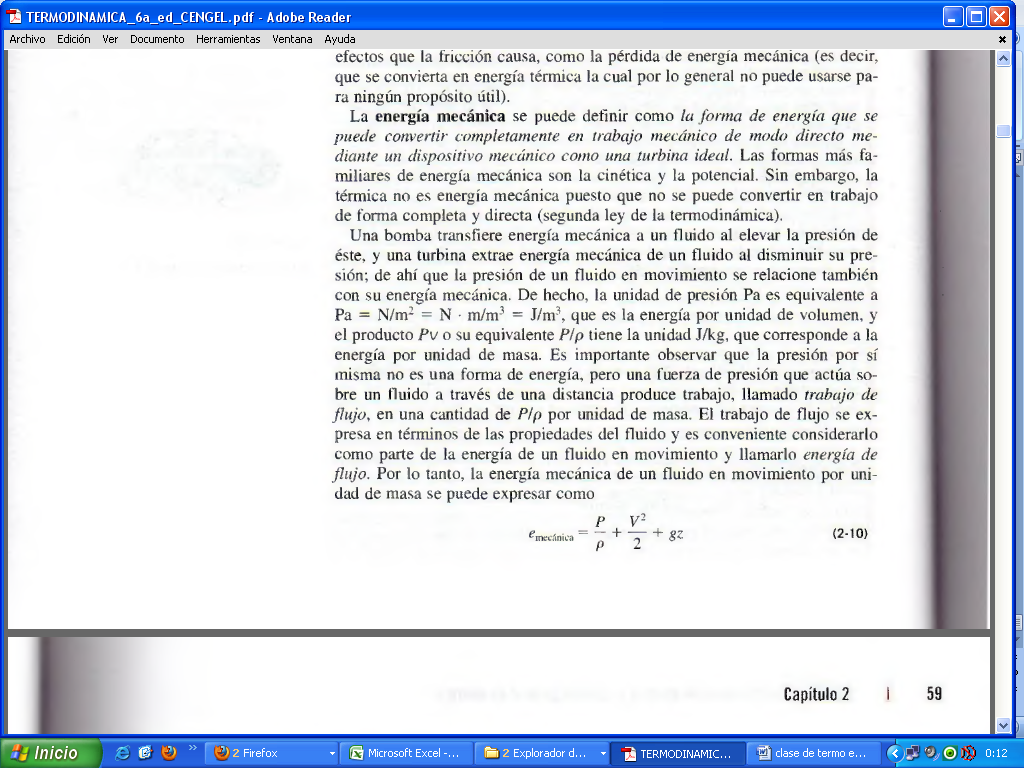 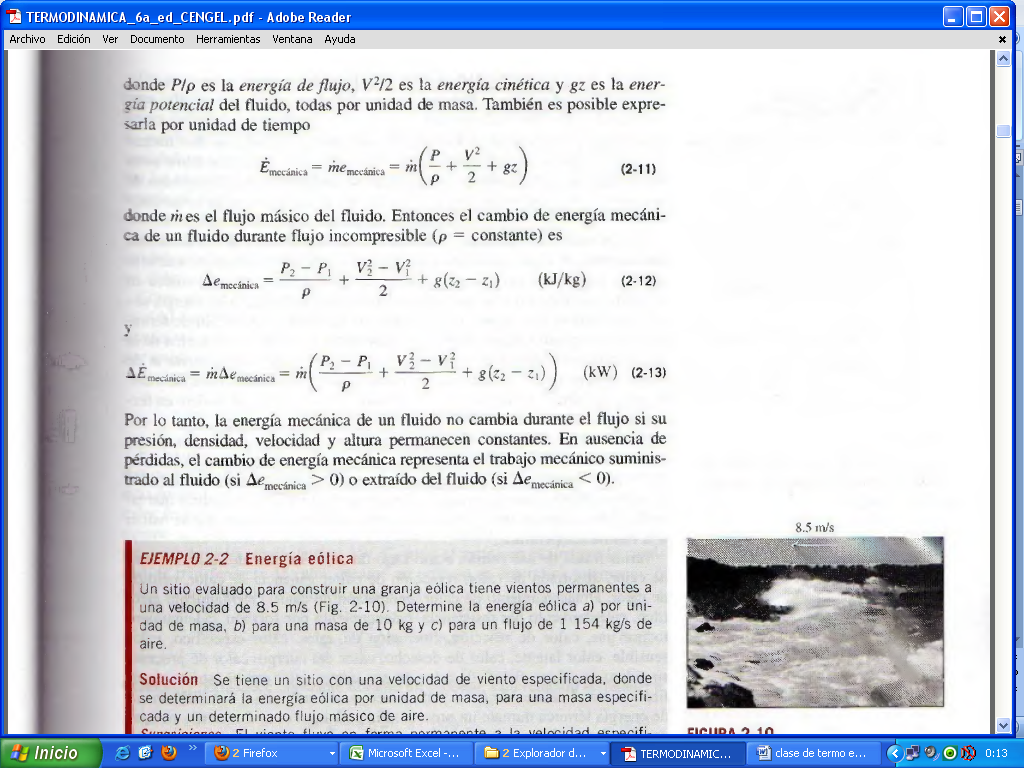 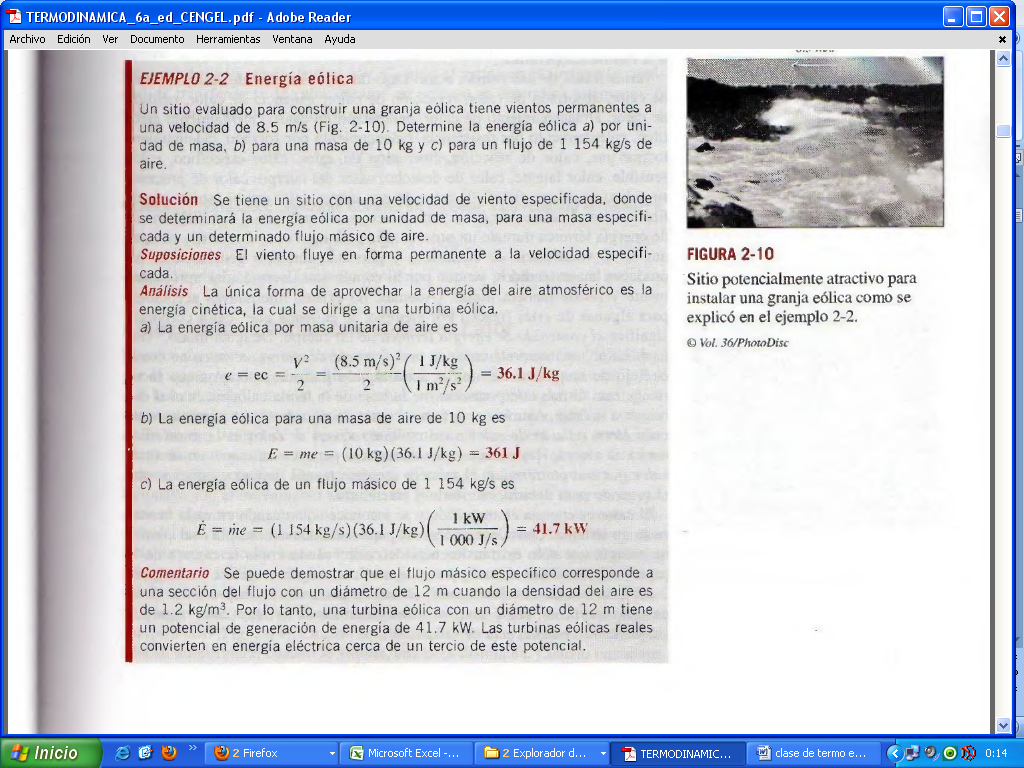 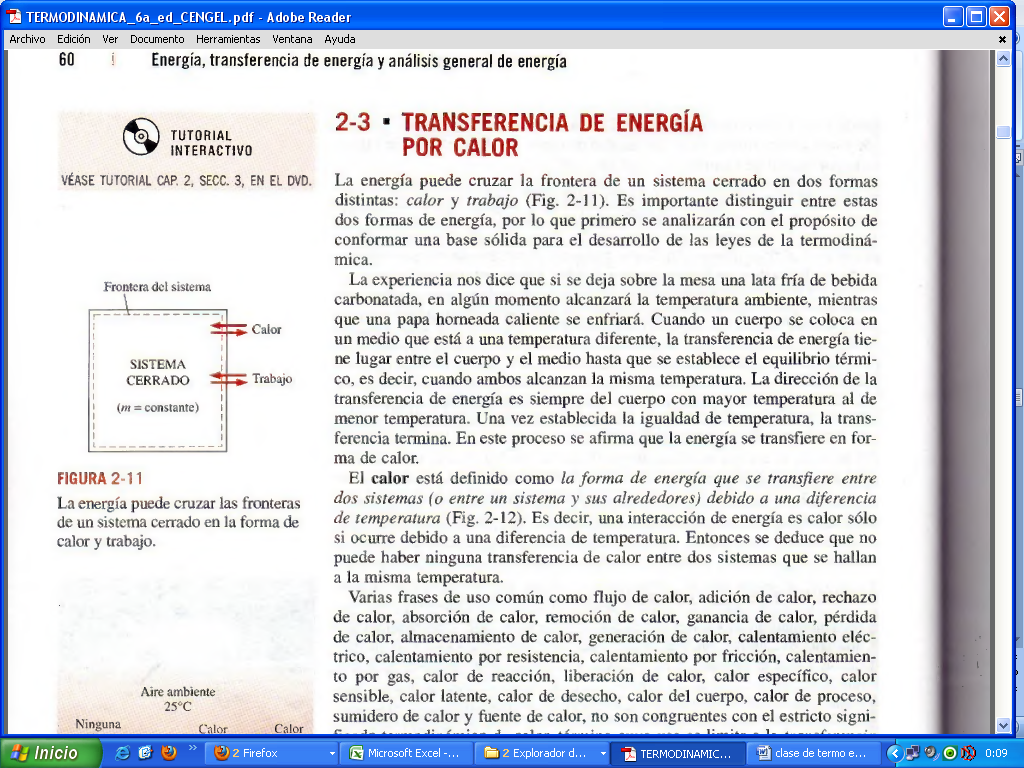 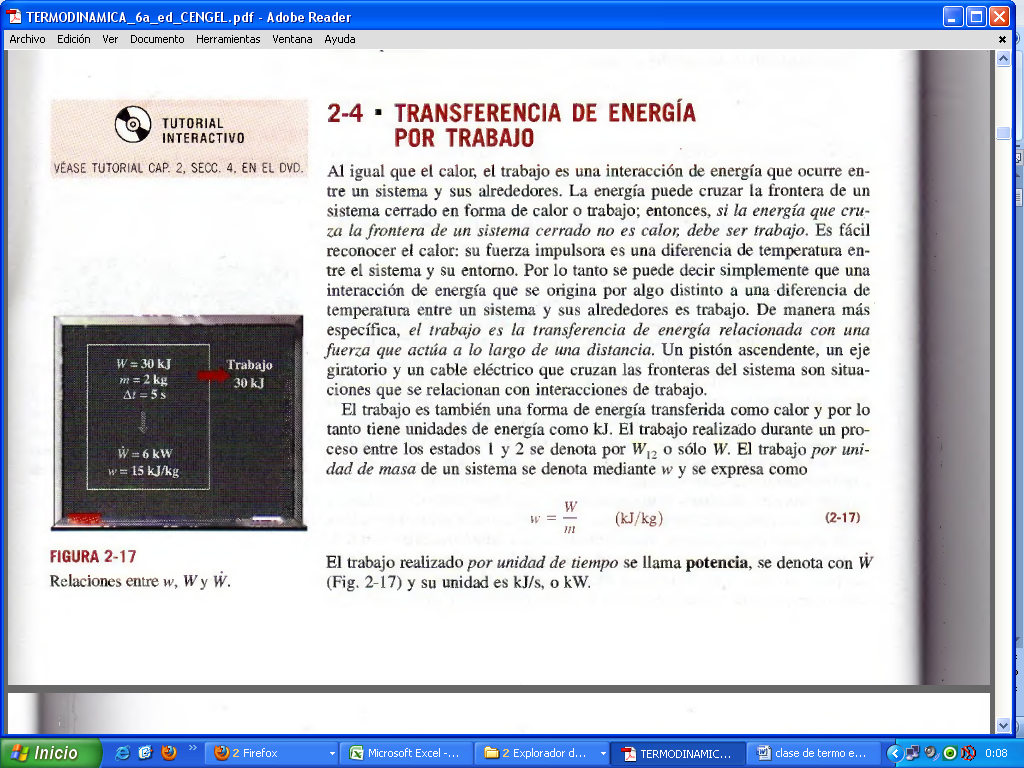 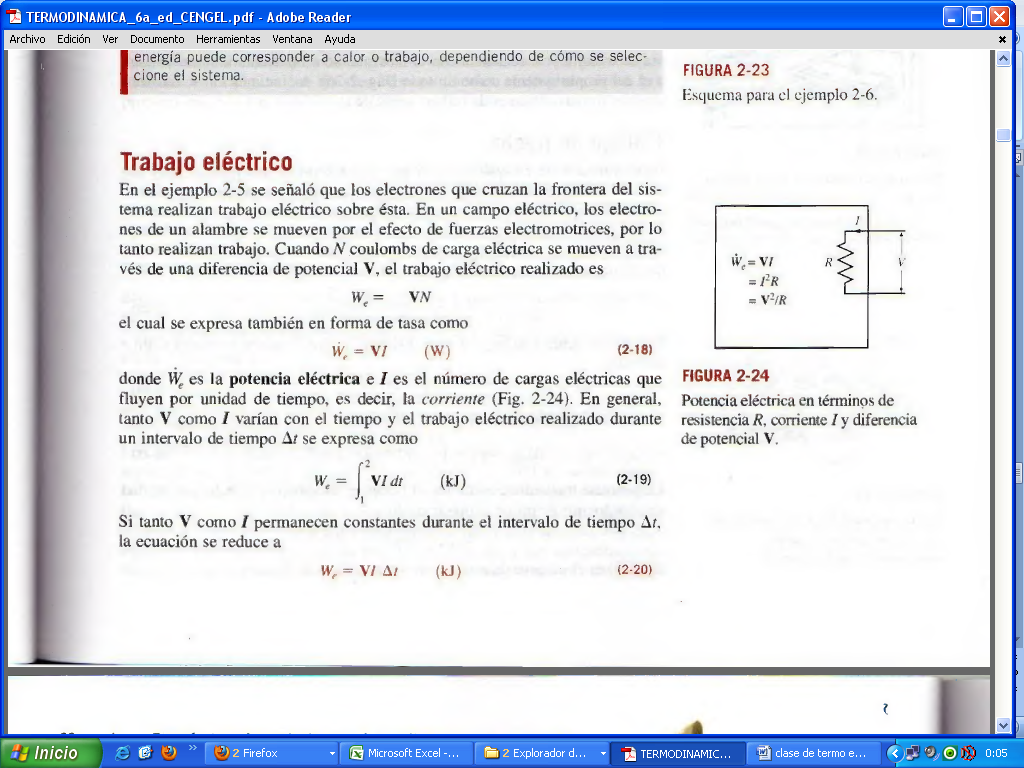 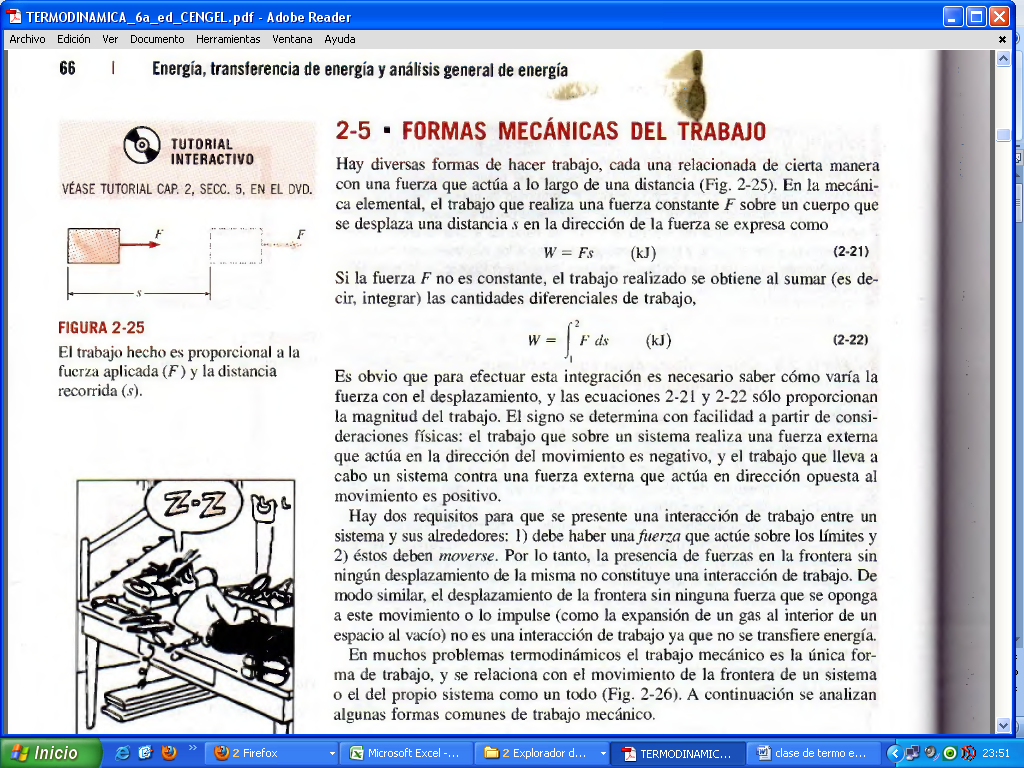 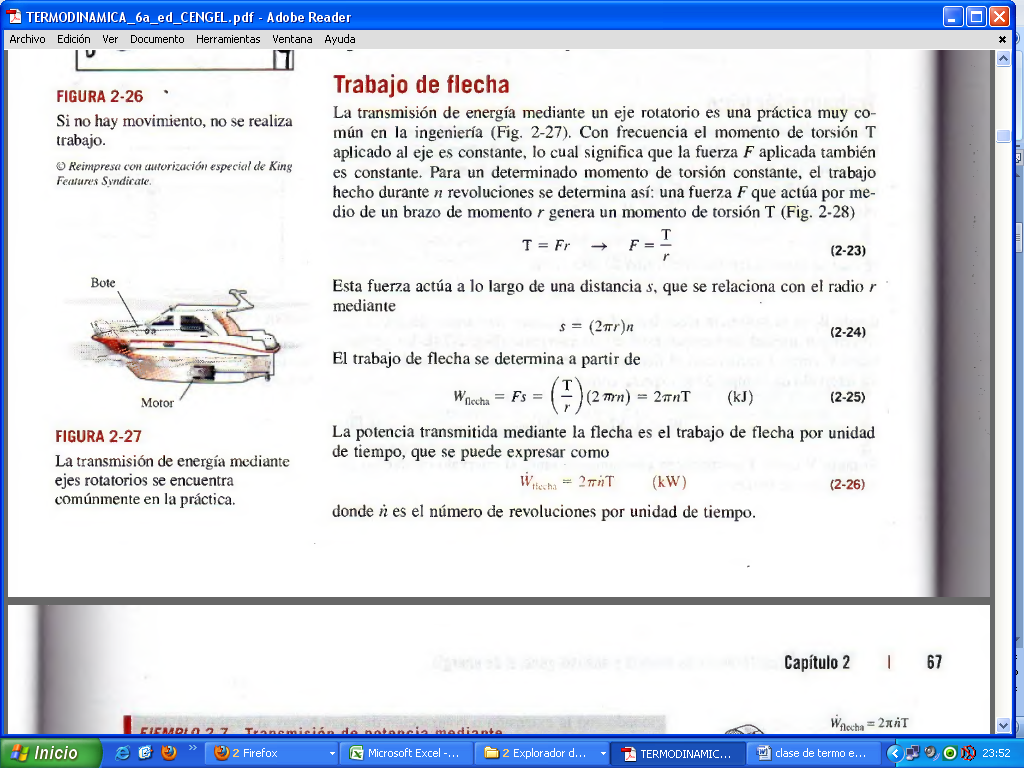 